Прочитай і запам’ятай.               ↓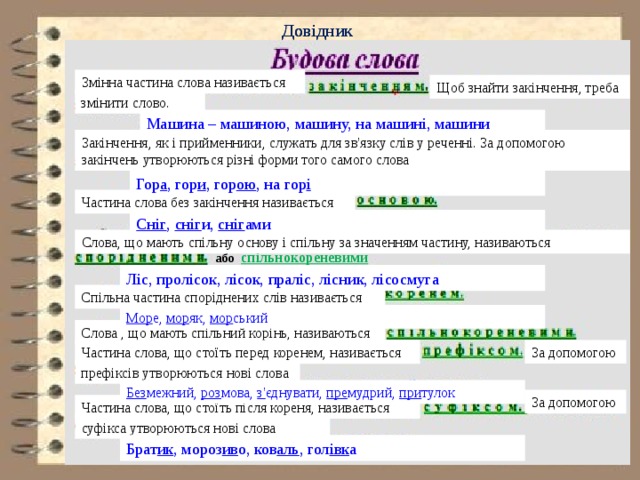 Прочитай і запиши вірш, вставляючи пропущені літери. Знайди спільнокореневі слова, виділи у них основу та закінчення. В основі виділи корінь.Прил_тіли шпакиПрил_тіли шпаки,Прил_тіли в_сну зустріч_ти.У шпаківнях н_вихСкоро будуть у нихЖовтороті малі шпаченята.(Г. Бойко)3 указаних слів (описувати, бандура, батько, державний, весна, хлібороб, Надійка, калина, ароматний) випиши лише слова з суфіксами. Якщо правильно буде виконане завдання, то з початкових літер виписаних слів вийде слово, яке є закінченням пропонованого вислову про Вітчизну:         «Вітчизни є різні на світі, а в мене найкраща — …».Гра “П’ятий зайвий ”: у кожній групі знайди слова, які не належать до спільнокореневих. З цими «зайвими» словами склади і запиши речення.1. Будівля, будувати, будильник, будова, будинок.2. Підводний, водолаз, підвода, вода, водяний.3. Гірський, міжгір’я, гора, погоріле, гірка.4. Нічний, нічого, нічка, вночі, ночівля.Виконані завдання надсилайте викладачу  у вигляді скріншоту або файлового документу у будь-який зручний для Вас спосіб:на електронну адресу: elena-preda@ukr.netна Viber: 380660602167в особистому повідомленні на Messenger у Фейсбуці за посиланням: https://www.facebook.com/profile.php?id=100006825092464